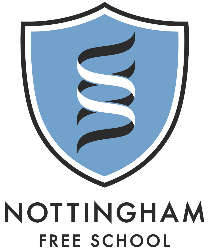 Work set for Year 9Each subject has set tasks for you to complete:A knowledge based task (KO learning or BBC bitesize learning, for example)A development task (Seneca Learning, Hegarty, Quizlet, etc.) You must complete both parts of the work. Many of your teachers will be monitoring your work online (Seneca learning, Hegarty, Quizlet, etc.)Some of your teachers will ask you to upload work to Microsoft Teams if they cannot monitor it online. You do not need to complete a work log and submit this to your tutor. You can still use this document to plan out your working week, but this is optional.EnglishMathsBiologyChemistryPhysicsPhilosophy & EthicsHistoryGeographySpanishDramaDTFoodICTArtMusicPEKnowledge Learning TasksThis work pack you will cover three poems from the anthology based on ‘Identity’.  We suggest you complete it in this way:Week 1: Kamikaze Knowledge tasks + development tasksWeek 2: The Emigree Knowledge tasks + development tasksWeek 3: Checking Out Me History Knowledge tasks + development tasksKnowledge Learning TasksThis work pack you will cover three poems from the anthology based on ‘Identity’.  We suggest you complete it in this way:Week 1: Kamikaze Knowledge tasks + development tasksWeek 2: The Emigree Knowledge tasks + development tasksWeek 3: Checking Out Me History Knowledge tasks + development tasksTick when complete9a1, 9a2, 9b1, 9b2You will need a copy of the poem:Kamikaze: http://www.beatricegarland.co.uk/poems/168-2/The Emigree: https://www.poetrybyheart.org.uk/poems/the-emigree/Checking Out Me History https://www.poetrybyheart.org.uk/poems/checking-out-me-history/Choose either: Using your  KO:You will need the Power & Conflict KO 1: KO1 Power and ConflictRead the poem twice and highlight any words you do not understandRead the section of the KO on your poemMakes notes from the KO and add them to your poemSummarise the poem in 25 wordsOr:Read the poem twice and highlight any words you do not understandRead through the information and complete the tasks for the poem on BBC Bitesize:Kamikaze: https://www.bbc.co.uk/bitesize/guides/zynw2p3/revision/1The Emigree: https://www.bbc.co.uk/bitesize/guides/zqchfrd/revision/1Checking Out Me History:https://www.bbc.co.uk/bitesize/articles/zrkhpg8Development TasksThese tasks should be completed after you have learnt the knowledge. They will help you apply the knowledge you have learnt and expand the topic further.Development TasksThese tasks should be completed after you have learnt the knowledge. They will help you apply the knowledge you have learnt and expand the topic further.Tick when complete9a1, 9a2, 9b1, 9b2Seneca Learning:Follow your class code and complete the Seneca learning tasks to Test your knowledge. You should complete all of the tasks for Kamikaze, The Emigree and Checking Out Me History:9a1: 5kkcmqovcv9a2:  8rb79dilga9b1:  b8wu8hd9gs9b2: i3kv7m4ahxYour class teachers will be able to monitor the amount of work you are completing and see which questions you are getting wrong to help with planning further work. Knowledge Learning TasksThese tasks will need completing prior to the development tasks. These direct you to your knowledge organisers and ensure you have acquired the key knowledge you will need in order to complete the development tasks.Knowledge Learning TasksThese tasks will need completing prior to the development tasks. These direct you to your knowledge organisers and ensure you have acquired the key knowledge you will need in order to complete the development tasks.Tick when complete9a1, a2, b1, b2Individual tasks will be set on Hegarty Maths by your class teacher. You should always watch the video first to ensure you can complete the task successfully. Use your knowledge organiser workbook to record the evidence of watching the video (you will be asked to try examples) and then to show your working out for completing the exercise set.Don’t forget you can use MemRi and FixIt5 to improve your previous learning – ask your class teacher if you are unsure.Development TasksThese tasks should be completed after you have learnt the knowledge. They will help you apply the knowledge you have learnt and expand the topic further.Development TasksThese tasks should be completed after you have learnt the knowledge. They will help you apply the knowledge you have learnt and expand the topic further.Tick when complete9a1, a2, b1, b2BBC Bitesize KS4 Maths https://www.bbc.co.uk/bitesize/examspecs/z8sg6frMaths Made Easy https://mathsmadeeasy.co.uk/gcse-maths-revision/
Scroll down for the full list of topics or use the search tool.If you would really like to challenge yourself then why not start practising for the next UKMT maths challenge, the top 40 students within each year group are entered each year. Please choose the correct age group for you using the links below:
Intermediate: https://www.ukmt.org.uk/competitions/solo/intermediate-mathematical-challenge/archive
Junior: https://www.ukmt.org.uk/competitions/solo/junior-mathematical-challenge/archiveKnowledge Learning TasksThese tasks will need completing prior to the development tasks. These direct you to your knowledge organisers and ensure you have acquired the key knowledge you will need in order to complete the development tasks.Knowledge Learning TasksThese tasks will need completing prior to the development tasks. These direct you to your knowledge organisers and ensure you have acquired the key knowledge you will need in order to complete the development tasks.Tick when complete9a1, a2, b1, b2KO B4 Organising animals and plants –Page 3 section ‘plant tissues in the leaf and transpiration’Use look, cover, write check to memorise this section (mark in green pen). KO B4 Organising animals and plants –Page 3 section ‘Xylem and phloem’ and the diagrams on the pageCreate a mind map or clock learning to summarise key information. KO B4 Organising animals and plants – Page 3 section ‘key terms box’ and ‘Stomata, guard cells and transpiration’Create a mind map or clock learning to summarise key information. Development TasksThese tasks should be completed after you have learnt the knowledge. They will help you apply the knowledge you have learnt and expand the topic further.Development TasksThese tasks should be completed after you have learnt the knowledge. They will help you apply the knowledge you have learnt and expand the topic further.Tick when complete9a1, a2, b1, b2Complete the ‘Plant tissues’ and ‘Transpiration’ assignments on Seneca learning. Complete the ‘Translocation’ and ‘Transpiration tissues’ assignments on Seneca learning. Complete ‘Stomata’ and ‘end of topic test’ assignments on Seneca learning.Knowledge Learning TasksThese tasks will need completing prior to the development tasks. These direct you to your knowledge organisers and ensure you have acquired the key knowledge you will need in order to complete the development tasks.Knowledge Learning TasksThese tasks will need completing prior to the development tasks. These direct you to your knowledge organisers and ensure you have acquired the key knowledge you will need in order to complete the development tasks.Tick when complete9a1, a2, b1, b2KO C6 Electrolysis, page 1, section ‘Extracting Aluminium’ Use look, cover, write check to memorise this section (mark in green pen). KO C6 Electrolysis, page 1, section ‘Electrolysis of brine’ Use look, cover, write check to memorise this section (mark in green pen). KO C6 Electrolysis, page 1, section ‘Gas tests’ Use look, cover, write check to memorise this section (mark in green pen). Development TasksThese tasks should be completed after you have learnt the knowledge. They will help you apply the knowledge you have learnt and expand the topic further.Development TasksThese tasks should be completed after you have learnt the knowledge. They will help you apply the knowledge you have learnt and expand the topic further.Tick when complete9a1, a2, b1, b2Complete the ‘Electrolysis and metal extraction’ assignment on Seneca learning Complete the BBC bitesize test on ‘Electrolysis’ Link:  https://www.bbc.co.uk/bitesize/guides/zk96fg8/testComplete the BBC bitesize test on ‘Gas tests’ Link: https://www.bbc.co.uk/bitesize/guides/z8fgmnb/testKnowledge Learning TasksThese tasks will need completing prior to the development tasks. These direct you to your knowledge organisers and ensure you have acquired the key knowledge you will need in order to complete the development tasks.Knowledge Learning TasksThese tasks will need completing prior to the development tasks. These direct you to your knowledge organisers and ensure you have acquired the key knowledge you will need in order to complete the development tasks.Tick when complete9a1, a2, b1, b2KO P4 Electrical circuits, page 4, section ‘application of LDR’s and thermistors’ and ‘Investigating the relationship between current and potential difference’ Create a mind map to summarise the information and use look, cover, write, check for the method. KO P5 Electrical energy, section ‘Power’ ‘key terms and equations’ and ‘High and low power’ Create a mind map to summarise the information. KO P7 Atomic structure, page 1, section ‘key terms’, ‘the structure of the atom and isotopes’, ‘radioactive decay’ and ‘how the modern model of the atom was developed’ Create a mind map to summarise the information and use look, cover, write, check for the diagrams.Development TasksThese tasks should be completed after you have learnt the knowledge. They will help you apply the knowledge you have learnt and expand the topic further.Development TasksThese tasks should be completed after you have learnt the knowledge. They will help you apply the knowledge you have learnt and expand the topic further.Tick when complete9a1, a2, b1, b2Complete the ‘circuit diagrams and components’, ’diodes, LDR’s and thermistors’ and ‘series circuits’ assignments on Seneca learning.Complete the ‘series circuits 2’, ‘parallel circuits’ and ‘parallel circuits 2’ assignments on Seneca learning.Complete the ‘Atoms’ assignment on Seneca learning ClassTeacherKnowledge Learning TasksThese tasks will need completing prior to the development tasks. These direct you to your knowledge organisers and ensure you have acquired the key knowledge you will need in order to complete the development tasks.Tick when complete9B Full CourseMrs InglisHuman Rights and Social Justice KO (on teams)Section 6 and 7: Wealth and Responsibilities of WealthCreate a table showing the advantages and disadvantages of wealth.Short CourseWar, Peace and Justice KOSeneca: See teams for class codeComplete sections in 4.1 assigned to you on Seneca4.1.5 Violence, Protest and Terrorism4.1.6 Violence, Protest and Terrorism 24.1.7 Reasons for War and Just WarDevelopment TasksThese tasks should be completed after you have learnt the knowledge. They will help you apply the knowledge you have learnt and expand the topic further.Development TasksThese tasks should be completed after you have learnt the knowledge. They will help you apply the knowledge you have learnt and expand the topic further.Tick when completeFull Course: Seneca: Class code:uqvnb0i2vjComplete sections assigned to you6.2.1 Wealth and Responsibility6.2.2 Catholic Perspective6.2.3 Jewish PerspectiveWatch The Boy Who Harnessed the Wind (Netflix)Short Course: Make flashcards or a revision mind map on the Just War theory.       Watch Hackshaw Ridge (It’s a true story!)Full Course: Seneca: Class code:uqvnb0i2vjComplete sections assigned to you6.2.1 Wealth and Responsibility6.2.2 Catholic Perspective6.2.3 Jewish PerspectiveWatch The Boy Who Harnessed the Wind (Netflix)Short Course: Make flashcards or a revision mind map on the Just War theory.       Watch Hackshaw Ridge (It’s a true story!)Knowledge Learning TasksThese tasks will need completing prior to the development tasks. These direct you to your knowledge organisers and ensure you have acquired the key knowledge you will need in order to complete the development tasks.Knowledge Learning TasksThese tasks will need completing prior to the development tasks. These direct you to your knowledge organisers and ensure you have acquired the key knowledge you will need in order to complete the development tasks.Tick when complete9AUse Seneca: Classroom code – rlc4lng48y Complete the assignment on Seneca.Learn the following KOs: How did William Seize Control after Hastings? and Revolts: 1067-1075Complete the quiz, set as a separate assignment on TeamsOnce you have done this, see below the instructions for beginning Unit 2 of the Normans.9BUse Seneca: Classroom code – wyxloi7dglComplete Section Unit 2 ‘Life Under the Normans’ on Seneca. This includes: The Feudal system and governmentThe legal systemTowns, villages and buildingsWork, Food and Seasonal LifeYou can also use the Knowledge Organisers under the heading: Unit 2 - Life under the NormansI will be setting weekly assignments on Teams to break this down for you. This will also include Team quizzes to complete based on your KO and Seneca learning.Development TasksThese tasks should be completed after you have learnt the knowledge. They will help you apply the knowledge you have learnt and expand the topic further.Development TasksThese tasks should be completed after you have learnt the knowledge. They will help you apply the knowledge you have learnt and expand the topic further.Tick when complete9AAnswer the exam style question: Write an account of how William established control after Hastings [8]Once you have done this, see below for developmental tasks relating to Unit 2.9B8 mark ‘Importance’ exams question: "Explain why the feudal system was important to the Normans’ establishment of control in England."“Explain why the legal system was important to life under the Normans.”8 mark ‘write account’ questions:“Write an account of the seasonal work conducted by peasants.”“Write an account of the ways in which towns developed under the Normans.”These will be set with relevant weekly assignments, along with further guidance on how to approach the questionsClassTeacherKnowledge Organisers  in order with suggested strategiesTick when complete9AMiss Detton9BMiss Detton9DMr HurstFieldwork Unit – we would have gone on a field work trip to the seaside to conduct some investigations. You are assessed in a real exam on this investigation. What you need to do is to learn the fieldwork trip information off by heart. Using the Fieldwork Hornsea KO: Complete revision on the first page of booklet. Each section has its own separate box. A variety of activities are applicable here such as: posters, mind maps, flashcards, look cover write and check and general notes. You can send your work to your teacher via Teams. In addition… https://www.bbc.co.uk/bitesize/guides/zqk7nbk/revision/1Revise and complete quiz.  https://www.bbc.co.uk/bitesize/guides/z3jbdmn/revision/1 Revise and complete quiz.  https://www.bbc.co.uk/bitesize/guides/z2qpg82/revision/1 Revise and complete quiz.  Development Activities:https://www.youtube.com/watch?v=a6HKPkkEoKQ  - Watch this video of a mock fieldwork investigation by the Fieldwork Studies Council of the UK. How is this similar to our investigation? Are there any improvements they could make? Development Activities:https://www.youtube.com/watch?v=a6HKPkkEoKQ  - Watch this video of a mock fieldwork investigation by the Fieldwork Studies Council of the UK. How is this similar to our investigation? Are there any improvements they could make? Knowledge Learning TasksThese tasks will need completing prior to the development tasks. These direct you to your knowledge organisers and ensure you have acquired the key knowledge you will need in order to complete the development tasks.Knowledge Learning TasksThese tasks will need completing prior to the development tasks. These direct you to your knowledge organisers and ensure you have acquired the key knowledge you will need in order to complete the development tasks.Tick when completePractise the links below little and often, as there is a lot to learn but you can re-visit the Quizlet and keep practising until you remember them.KO 5 Cities Quizlet: https://quizlet.com/_5kxgvbPractise these module 5 vocabulary Quizlets:In my town & how do you get to the...?: https://quizlet.com/_4v2pxdAt the tourist office, what will we do tomorrow & what will the weather be like?: https://quizlet.com/_4v2u62What is your area like?: https://quizlet.com/_4v2sp6Shops, souvenirs, presents & complaints: https://quizlet.com/_4v38s4 Shopping & the for/against of living in a city: https://quizlet.com/_4v3bi6 Destino Arequipa: https://quizlet.com/_7c968b Development TasksThese tasks should be completed after you have learnt the knowledge. They will help you apply the knowledge you have learnt and expand the topic further.Development TasksThese tasks should be completed after you have learnt the knowledge. They will help you apply the knowledge you have learnt and expand the topic further.Tick when completePractise KO 6 Festivals Quizlet: https://quizlet.com/_5kxfryPractise Seneca GCSE Spanish www.senecalearning.comBBC Bitesize practice: https://www.bbc.co.uk/bitesize/examspecs/z799hbkPractise your speaking flash cardsDo some Spanish writing and email it to your teacherRevise previous KOs and sections of vocabulary (listed on pink sheet given to you)Complex structures Quizlet: https://quizlet.com/_5tdr6kLink words/connectives Quizlet: https://quizlet.com/_5tdsmeKey verbs practice https://quizlet.com/_4f3njhKnowledge Learning TasksThese tasks will need completing prior to the development tasks. These direct you to your knowledge organisers and ensure you have acquired the key knowledge you will need in order to complete the development tasks.Knowledge Learning TasksThese tasks will need completing prior to the development tasks. These direct you to your knowledge organisers and ensure you have acquired the key knowledge you will need in order to complete the development tasks.Tick when completeYear 9 DramaDesign Conventions KO:Section A – Set design Section B – Lighting designSection C – Sound designThere will be a quiz on Teams w/c 20th June to test your KO learning.Development TasksThese tasks should be completed after you have learnt the knowledge. They will help you apply the knowledge you have learnt and expand the topic further.Development TasksThese tasks should be completed after you have learnt the knowledge. They will help you apply the knowledge you have learnt and expand the topic further.Tick when completeYear 9 Drama BBC Bitesize: Revise, watch videos and test yourselfLighting - https://www.bbc.co.uk/bitesize/guides/zjqsxyc/revision/1Sound - https://www.bbc.co.uk/bitesize/guides/z39x34j/revision/5Set - https://www.bbc.co.uk/bitesize/guides/z39x34j/revision/1A few interesting watches:WICKED THE MUSICAL – Lighting (3mins 27secs)https://www.youtube.com/watch?v=QUKDU3r6MYYWICKED THE MUSICAL – Set Design (12mins 16secs)https://www.youtube.com/watch?v=3DHcON8JKhYWICKED THE MUSICAL – Sound design (5 mins 23 secs)https://www.youtube.com/watch?v=AmeamvOj91MBecause I love Mary Poppins – set designhttps://www.youtube.com/watch?v=QlUXbtzCJjU National Theatre Set and Sound Designhttps://www.youtube.com/watch?v=Tv_geitX9_4 Bunny Christiehttps://www.youtube.com/watch?v=K1eFxlcwRI8 Richard Hudsonhttps://www.youtube.com/watch?v=X2wzR-PTlGw Lizzie Clachanhttps://www.youtube.com/watch?v=UVTRWx8_CKA set design for Jane EyreSound design - https://www.youtube.com/watch?v=MGtX9P8gDI8American Theatre Wing: (slightly longer videos but informative)Lighting design - https://www.youtube.com/watch?v=wqMYsjHU5rUSet design - https://www.youtube.com/watch?v=tXYX5YXjYaASound design - https://www.youtube.com/watch?v=w3LZwTUn_boSet design PPT with additional task that I’d like you to do and upload for me to have a look at please.https://www.youtube.com/watch?v=Jo8ccp6KZXIKnowledge Learning TasksThese tasks will need completing prior to the development tasks. These direct you to your knowledge organisers and ensure you have acquired the key knowledge you will need in order to complete the development tasks.Knowledge Learning TasksThese tasks will need completing prior to the development tasks. These direct you to your knowledge organisers and ensure you have acquired the key knowledge you will need in order to complete the development tasks.Tick when completeLO2: Requirements of a Design Specification R105 Develop an understanding of the content of a design specificationPage 2Section A – Mind map all key words, cover and test yourself until you remember all the words.Section B – Flash cards on the points effecting supply chains. Section C – Research the following words and define. You can select how you wish to memorise these ConsequenceProduct recallsReputation Non-toxicError proofingSection D – Read the information on ‘Durability’. Find a product in your home and explain how this product is durable, explaining how it meets the points. You could write this as a review for the product (you could even film yourself talking about it!) Find 5 different items which are not listed in the planned obsolescence paragraph, take a picture of them and explain how they can be adapted to be durable.Whole of page 2 - create a quiz on all sections. You could use kahoot or write one on paper. You must have at least 15 questions.I will create assignments on teams so you can upload them once you have completed them. Please take pictures of your work if it is paper based. Development TasksThese tasks should be completed after you have learnt the knowledge. They will help you apply the knowledge you have learnt and expand the topic further.Development TasksThese tasks should be completed after you have learnt the knowledge. They will help you apply the knowledge you have learnt and expand the topic further.Tick when completeYou need to continue with one task each week for the R106 assignment – I will let you know which task is due. The KO work you do will help you with this knowledge. There is a power point template which you must record your work on. Failure to complete these tasks will result in you being behind when we return to school.Knowledge Learning TasksThese tasks will need completing prior to the development tasks. These direct you to your knowledge organisers and ensure you have acquired the key knowledge you will need in order to complete the development tasks.Knowledge Learning TasksThese tasks will need completing prior to the development tasks. These direct you to your knowledge organisers and ensure you have acquired the key knowledge you will need in order to complete the development tasks.Tick when complete9D Miss RadfordUsing the Food Science part 1&2 KO:Use diagrams to explain the process of radiation, convection and conduction.Draw a PH scale and add some food to the scale. Make notes on emulsifiersMake a storyboard to explain the process of gelatinisationDevelopment TasksThese tasks should be completed after you have learnt the knowledge. They will help you apply the knowledge you have learnt and expand the topic further.Development TasksThese tasks should be completed after you have learnt the knowledge. They will help you apply the knowledge you have learnt and expand the topic further.Tick when complete9DI will continue to set you a short Seneca task every Friday, those of you who still need to join, the code is: gc5w2ojz0zCreate your own emulsion with oil and water using food science knowledge organiser part 2. Make a lemon flan/cheesecake to demonstrate the process of denaturation and coagulation. Cut up various fruits and vegetables and time how long it takes for enzymic brown to occur….if at all! Take photos to record your evidence. Knowledge Learning TasksThese tasks will need completing prior to the development tasks. These direct you to your knowledge organisers and ensure you have acquired the key knowledge you will need in order to complete the development tasks.Knowledge Learning TasksThese tasks will need completing prior to the development tasks. These direct you to your knowledge organisers and ensure you have acquired the key knowledge you will need in order to complete the development tasks.Tick when completeYear 9 ICT LO2 – Legislation    LO2 – Health and Safety  For each of the above please create a range of mind maps, revision notes and flash cards that cover the content as this will be required for your exam in the future which is worth 25% of your mark.Development TasksType in Photopea on google chrome. This is like an online package like Photoshop. You can practice your graphic skills without using photoshop. There should be a range of tutorials on youtube to show you what to do. But as a starting point use this link to help. https://www.youtube.com/watch?v=aXMA119Wqcc .Development TasksType in Photopea on google chrome. This is like an online package like Photoshop. You can practice your graphic skills without using photoshop. There should be a range of tutorials on youtube to show you what to do. But as a starting point use this link to help. https://www.youtube.com/watch?v=aXMA119Wqcc .Tick when completeYear 9 CS1.7 Systems S  For each of the above please create a range of mind maps, revision notes and flash cards that cover the contentAlso go back through the 1.1 – 1.6 KO to make sure you have revised the content we have already gone throughDevelopment TasksCraig and Dave spec 277 video for 1.1 on YoutubeCraig and Dave spec 277 video for 1.2 on YoutubeCraig and Dave spec 277 video for 1.3 on YoutubeCraig and Dave spec 277 video for 1.4 on YoutubeCraig and Dave spec 277 video for 1.5 on YoutubeCraig and Dave spec 277 video for 1.6 on YoutubeIf you have done this then go onto the following website and there are plenty of programming languages and courses that you can try and develop your programming skills including python. https://www.codecademy.com/ - use your school or personal email to sign upDevelopment TasksCraig and Dave spec 277 video for 1.1 on YoutubeCraig and Dave spec 277 video for 1.2 on YoutubeCraig and Dave spec 277 video for 1.3 on YoutubeCraig and Dave spec 277 video for 1.4 on YoutubeCraig and Dave spec 277 video for 1.5 on YoutubeCraig and Dave spec 277 video for 1.6 on YoutubeIf you have done this then go onto the following website and there are plenty of programming languages and courses that you can try and develop your programming skills including python. https://www.codecademy.com/ - use your school or personal email to sign upClassTeacherFurther Art studies of Natural Form/ Working in colour.Tick when complete9CMrs Williams All students to complete a written evaluation of their Tonal still life drawing. (1 Hour task)Introducing the theme of Vanitas and symbolism in artCreate a title page based on one of six artist who use these elements in their artwork.Learn new art terms and their definition.Development tasks.In order to develop your tasks, visit the different web sites. Writing an evaluation.https://www.bbc.co.uk/bitesize/guides/zymtv9q/revision/5Exploring and develop your understanding of the theme of still life Vanitas art movement and Symbolism in Art.Watch the you tube video, take notes and prepare to test your knowledge on the subject in a quiz in 4 weeks’ time.Vanitas Art Movement    https://www.youtube.com/watch?v=Hgr6MzyKFuE Talking to the artists what the theme of Vanitas. Means to them.https://www.youtube.com/watch?v=XVRr5prGaxk Symbolism in art    https://www.youtube.com/watch?v=DSTiM4ibntE 
Development tasks.In order to develop your tasks, visit the different web sites. Writing an evaluation.https://www.bbc.co.uk/bitesize/guides/zymtv9q/revision/5Exploring and develop your understanding of the theme of still life Vanitas art movement and Symbolism in Art.Watch the you tube video, take notes and prepare to test your knowledge on the subject in a quiz in 4 weeks’ time.Vanitas Art Movement    https://www.youtube.com/watch?v=Hgr6MzyKFuE Talking to the artists what the theme of Vanitas. Means to them.https://www.youtube.com/watch?v=XVRr5prGaxk Symbolism in art    https://www.youtube.com/watch?v=DSTiM4ibntE 
Tick when complete9D Miss WilsonBach – Brandenburg Concerto KO – Use a mind map based around the DRSMITTTHDynamics, Rhythm and Structure – Look, Cover, Write, Check/FlashcardsMelody, Instrumentation and Tempo – Look, Cover, Write, Check/FlashcardsTexture, Tonality and Harmony - Look, Cover, Write, Check/FlashcardsBeethoven – Pathetique KO – Use a mind map based around DRSMITTTH.I will be sending you quizzes and tasks to complete on Seneca Learning and through Microsoft Teams. Development TasksThese tasks should be completed after you have learnt the knowledge. They will help you apply the knowledge you have learnt and expand the topic further.Development TasksThese tasks should be completed after you have learnt the knowledge. They will help you apply the knowledge you have learnt and expand the topic further.Tick when completeListen to all the set works (These can be found on the website) and listen to music that relates to the set works. This can be practice for your unfamiliar listening. Compare the music to the set works. What links can you make to the set works?Use the link below (I will also put this on teams) to try and write your own song. https://www.bbc.co.uk/bitesize/articles/znbv382It is important to keep composing and performing if you have instruments and equipment at home to be able to do this.Knowledge Learning TasksThese tasks will need completing prior to the development tasks. These direct you to your knowledge organisers and ensure you have acquired the key knowledge you will need in order to complete the development tasks.Knowledge Learning TasksThese tasks will need completing prior to the development tasks. These direct you to your knowledge organisers and ensure you have acquired the key knowledge you will need in order to complete the development tasks.Tick when complete9A GCSE PEUsing the help sheet set on teams you will complete a 3 week extended project. To complete the project you need to write an overview of all of the core, advanced and decision making skills needed in your sport and when and how they will be performed in a competitive situation. You can find the core and advanced skills on the OCR specification. This is practice for the upcoming coursework (10% of the course) that you will complete in year 11. Development TasksThese tasks should be completed after you have learnt the knowledge. They will help you apply the knowledge you have learnt and expand the topic further.Development TasksThese tasks should be completed after you have learnt the knowledge. They will help you apply the knowledge you have learnt and expand the topic further.Tick when complete9A GCSE PEComplete the Ever learner assignments that will be set through teams. There will be a help sheet and instructions sent to all. 